SPONSORSHIP OPPORTUNITIES:Company Name:		_ Website:			_ Address:			_ Contact Name: 				 Phone:	Email:		_ Please complete above information for team play and/or sponsorshipEagle Level Sponsorship- $700Marketed as top sponsor with logo on all promotional materialA table at the event to distribute marketing materialsBusiness sign at registration and lunchLogo added to the YWCA website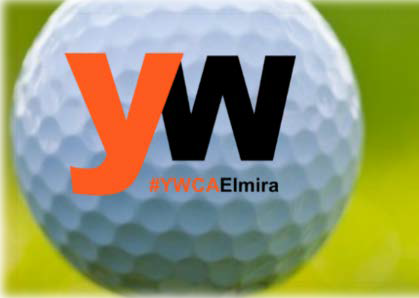 Birdie Level Sponsorship- $500Logo added to YWCA websiteLogo on all promotional materialsCaptain and Crew Team (4) - $380We also request donations for team Welcome bags and raffle prizesHole Sponsorship- $150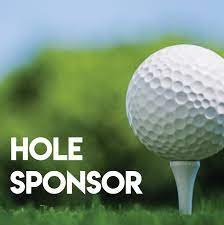 Send checks to:YWCA Elmira 211 Lake StreetElmira, NY 14901YWCA Elmira and Twin Tiers is dedicated to eliminating racism, empowering women and promoting peace, justice, freedom, and dignity for all.